Asynchronous Learning for Grade 4-5 Extended FrenchWeek of April 26, 2021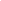 Les effets de nos actions sur la TerreBut d’apprentissage:  Je lis et je regarde des vidéos à propos de l’environnement. Je réfléchis à mes actions et je communique mes opinions et mes idées de façons différentes.But d’apprentissage:  Je lis et je regarde des vidéos à propos de l’environnement. Je réfléchis à mes actions et je communique mes opinions et mes idées de façons différentes.Bonjour! Cette semaine, nous allons continuer à explorer notre Terre, mais on va considérer l’impact de nos actions sur l’environnement.Est-ce que tu peux nommer quelques exemples qui illustrent l’effet des humains sur l’environnement? Pense à ce que tu fais chez toi et ce qui se passe dans ton quartier, à ton école, et au monde global.C’est important d’identifier des actions qui ont un effet négatif et puis réfléchir aux alternatives. Ce qu’on fait, est-ce que c’est nécessaire? Est-ce écologique (respectueux de l’environnement)? Considère les exemples présentés cette semaine et puis tes propres habitudes. Comment est-ce qu’on peut trouver un équilibre entre nos besoins et notre impact?Bonjour! Cette semaine, nous allons continuer à explorer notre Terre, mais on va considérer l’impact de nos actions sur l’environnement.Est-ce que tu peux nommer quelques exemples qui illustrent l’effet des humains sur l’environnement? Pense à ce que tu fais chez toi et ce qui se passe dans ton quartier, à ton école, et au monde global.C’est important d’identifier des actions qui ont un effet négatif et puis réfléchir aux alternatives. Ce qu’on fait, est-ce que c’est nécessaire? Est-ce écologique (respectueux de l’environnement)? Considère les exemples présentés cette semaine et puis tes propres habitudes. Comment est-ce qu’on peut trouver un équilibre entre nos besoins et notre impact?Le changement climatiqueExplore un ou plusieurs de ces liens:Le changement climatique, qu’est-ce que c’est?C’est quoi, le changement climatique?Top 5 sur le réchauffement de terreTu n’as pas besoin de tout comprendre: 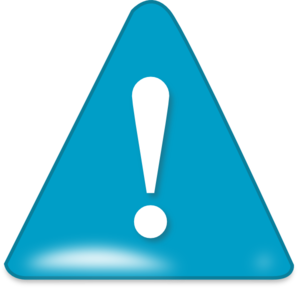 *regarde les images *regarde et écoute les mots familiers*utilise les captions CC et les sous-titres*fais des liens à ce que tu sais déjà*regarde plusieurs foisUtilise tes propres mots pour expliquer ce que c’est, le changement climatique.Identifie un problème causé par des humains. Fais un diagramme qui illustre le problème et les effets négatifs.Comment est-ce que les humains ont un impact sur le changement climatique? Explique ta pensée avec des exemples de ta vie et/ou d’une vidéo/d'un article.Le changement climatique peut causer du stress et de l’anxiété pour les enfants. Qu’est-ce que tu peux faire si tu te sens stressé(e) à cause des problèmes environnementaux? Discute avec un(e) ami ou un adulte.La planète en train de changementLis l’article Le réchauffement de la planète (p. 22).Tu n’as pas besoin de tout comprendre. Utilise des stratégies de lecture pour t’aider:regarde les images 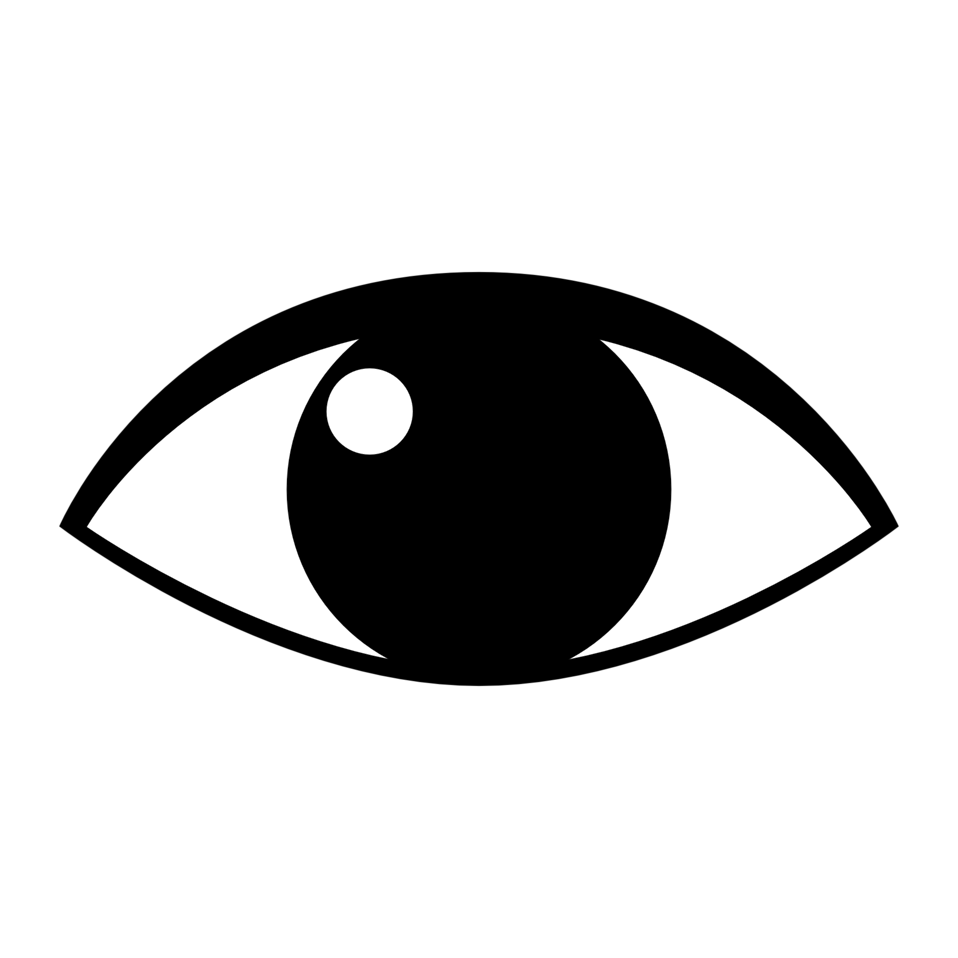 surligne les mots que tu connais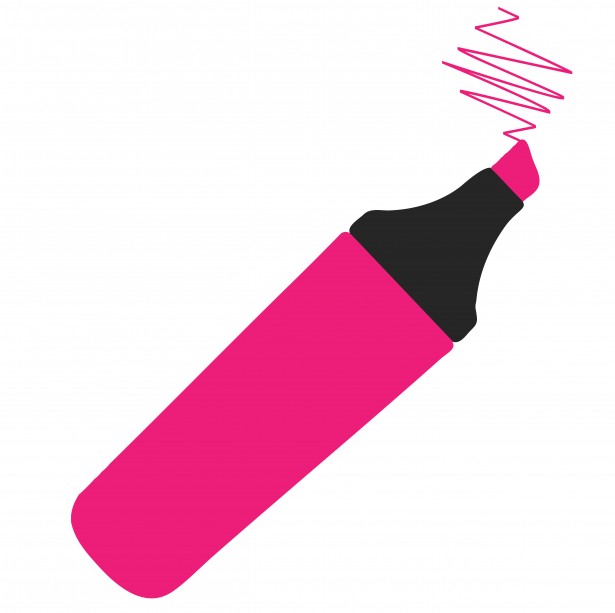 ajoute des nouveaux mots  à ton dictionnaire personnel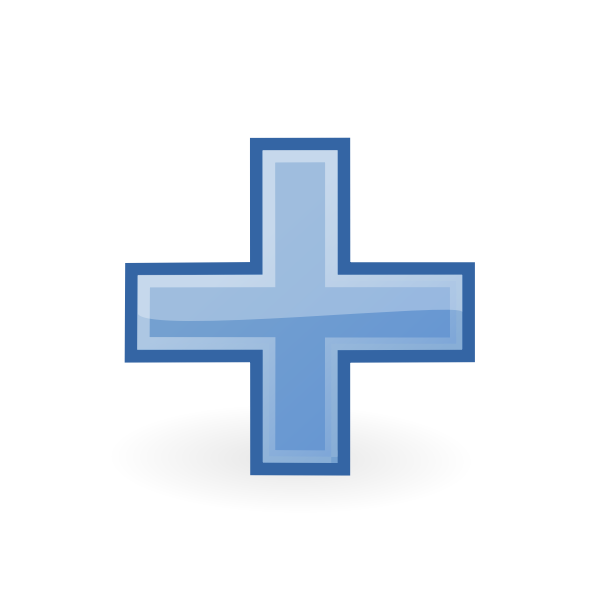 fais des inférences fais des liens à ce que tu sais déjà(http://clipart-library.com/clipart/498597.htm)Choisis la section “La fonte des glaces” ou “Les animaux en danger”. Qu’est-ce que tu apprends?Selon toi, quels détails sont les plus importants dans le texte? Pourquoi?Remplis la phrase suivante: Avant, j’ai pensé ____. Maintenant, je pense…La pollutionExplore un ou plusieurs de ces liens:D’où vient la pollution de l’air? (regarde jusqu’à 1:19)La pollution de l’airLa pollution vue de l’espaceLa pollution du solQuelles sont les sources de pollution? Donne quelques exemples. Pourquoi est-ce que la pollution est un problème? Tu peux choisir ton format - une discussion avec quelqu’un, une liste, une affiche, une chanson, un poème, ou un outil numérique comme Google drawing, Google Slides ou Jamboard. Nos actions comptent!Le mot “écolo” ou “écologique” veut dire respectueux de l’environnement.Chaque jour, on prend des décisions qui ont un impact sur les gens et sur l’environnement autour de nous. Parfois, c’est un choix écolo et l’effet est minimal. Parfois, il y a un effet signifiant et visible tout de suite, mais parfois ça prend des années! Les effets de toutes nos petites actions peuvent s’accumuler afin d’avoir un grand impact sur notre environnement!Réfléchis à une journée typique pour toi.Quand est-ce que c’est facile pour toi de faire des choix écolos?Quand est-ce que tu penses que tu as un effet négatif sur l’environnement?Ce n’est pas toujours possible de faire les meilleurs choix pour l’environnement, même si on le veut vraiment! Il faut faire de notre mieux, le plus possible, pour prendre des décisions écologiques. Identifie 1 ou 2 domaines où tu penses que tu peux faire mieux. La semaine prochaine, nous allons explorer les possibilités pour l’action.